市南区特殊教育                   专报        爱让星空蓝起来——青岛太平路小学自闭症儿童关爱活动自闭症患儿被称为“星星的孩子”，他们就像天上的星星，在遥远而漆黑的夜空中独自闪烁着。他们不能正常的社交，不能自由的沟通，他们的兴趣单一而执着，他们的行为模式单一而重复。因此他们需要我们额外关爱，需要我们和他们在一起。三月底，青岛太平路小学与经济广播电台共同录制了关于“关爱自闭症”的主题节目。期望通过对自闭症儿童家长的专访，让社会正确认识自闭症儿童，接纳并给予他们足够的尊重与关爱。青岛太平路小学的班主任教师及心理教师也从自己观察的角度出发，讲述了对我校自闭症孩子的帮助和教育。青岛太平路小学对待随班就读的自闭症学生，以“接纳、宽容、鼓励”为理念，让自闭症儿童与普通儿童得到同样的尊重、关爱，接受同样的教育，从而为随班就读学生能融入普通儿童的生活学习中，为将来踏入社会奠定基础。同样对待的同时，我们也赋予他们特有的权能，发挥他们的潜力，使之融合成为学校里的宝贵成员，为将来融入社会做准备。一、为了他，我们愿意—— “接纳”学校在自闭症孩子入学前就做充分准备，在孩子入学之初，学校领导为这个孩子特别进行开会研究，进哪个班，如何开设课程，对他的学业有什么样特别的设计……许多细小的工作是我们以前面对普通儿童所想不到也不去思考的。为了让孩子能适应普通学校的学习，为了让孩子老师、学生更好地交流沟通，学校特别给家长留座位陪读，而在近四年的学习生活中，我们全力接纳孩子，在与家长的配合下，这个“来自星星的孩子”越来越能融入到这个家庭。他不再惧怕学校，不再惧怕同学，不再大声的反抗……现在的他，已经把学校作为生活的一部分，不可或缺的一部分。青岛太平路小学的老师们，用热情的接纳，使随班就读的孩子接纳了学校。为了更好的教育孩子，青岛太平路小学特别对班主任、心理老师进行自闭症儿童培训，包括有多次的参与红十字组织的自闭症培训活动。 “宽容”宽容的人群、宽容的态度是自闭症儿童不断融入环境的重要条件。我校随班就读孩子的老师都会特别让班级学生了解自闭症，接纳并能宽容他的种种行为。比如：不出教室，不理睬同学的询问，大声叫喊甚至是肢体冲突。周围的孩子大多非常谦让，他们知道，每个人都不同，我们要宽容大度对待每个人。 “鼓励”对自闭症儿童来说也显得不太容易，因为他感受不到什么是赞扬什么是批评，对他来说那与他没有任何关系。但是，我校的教师始终没有因此而放弃对他的鼓励，每次出色的作业，每次良好的成绩，每张精彩的绘画……任何原因，任何时候，我们都会给予他最真诚的赞扬，我们坚信：有一天，他为这鼓励而开心，他会因为这鼓励而进步……二、为了他，我们尝试——当然，青岛太平路小学的心理咨询室也会随时为随班就读孩子开放，开放的过程与普通孩子不同，允许他们不交谈允许他们使用心理咨询室里的任何工具，利用各种工具供随班就读孩子使用供他们去感受、体验。沙盘的使用，自由的表达。沙盘对自闭症孩子来说是很好的表达媒介。手抚摸沙子，玩沙子都是非常接近自然的感知。对大量沙具的选择，摆放，是游戏，更是表达。绘画的方式，沟通的桥梁。我们也尊重随班就读孩子用自己喜欢的方式表达，更激发他们自己的潜能。其中一个孩子执着于画画，笔纸都是他最好的朋友，所绘画出的作品也是我们了解他和他沟通的工具。在他情绪波动、无法表达、无法听讲时，我们都允许他在不打扰他人的情况下绘画。心理团体活动，他是一员。心理小团体活动中，我们会将随班就读的孩子团结在小组中。小的游戏，会请他尽力做，心理小组成员都会给予积极正面的鼓励和反馈，使随班就读学生不光拥有来自于教师的接纳和陪伴，更多的是有机会拥有来自于同伴的接纳，陪伴，共同的成长，让随班就读孩子逐渐融入。三、为了他，我们期待——引用自闭症孩子妈妈的话：希望，他每一天都是成功的，他都是幸福的。                                        （太平 李淼）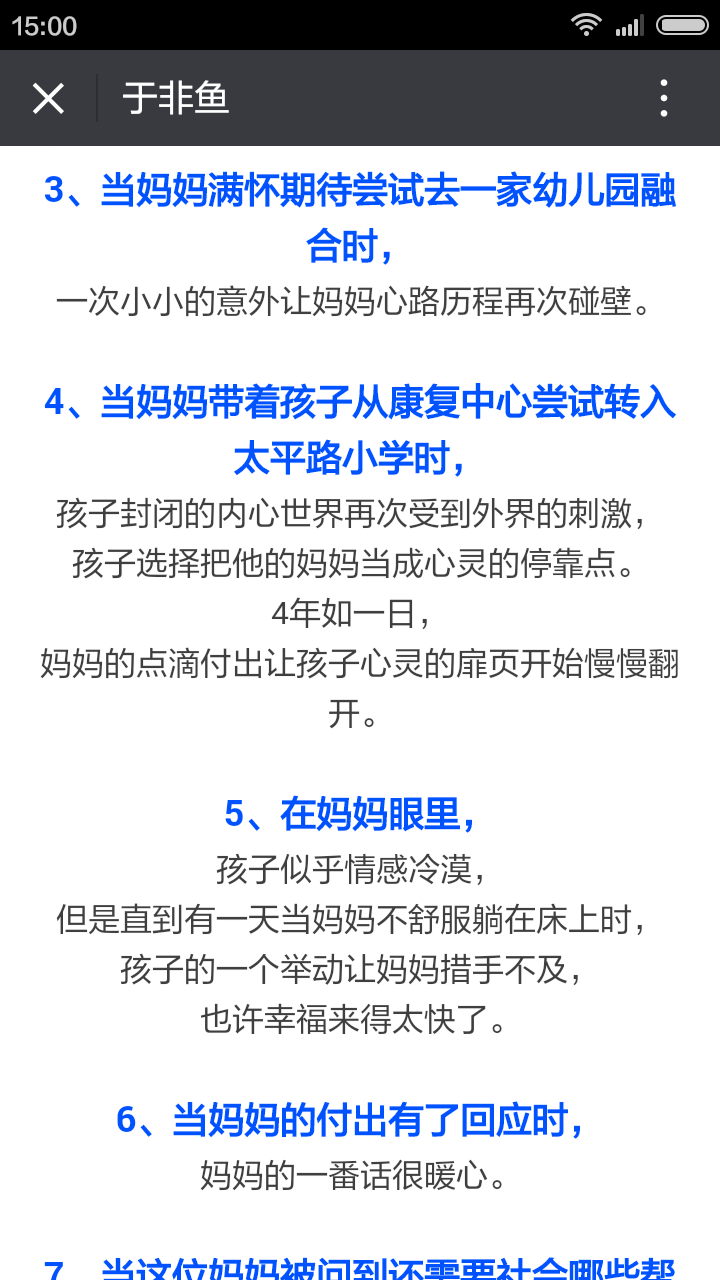 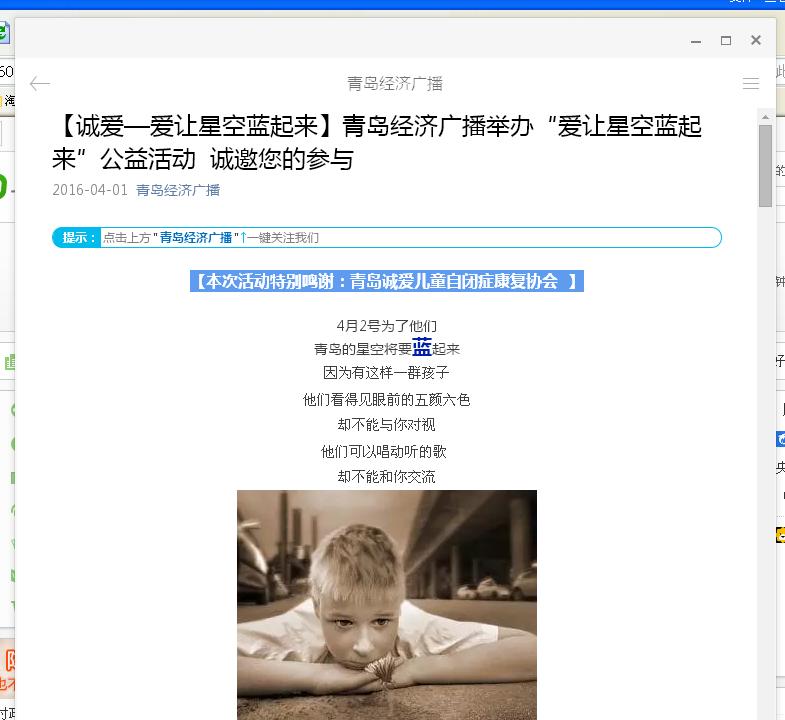 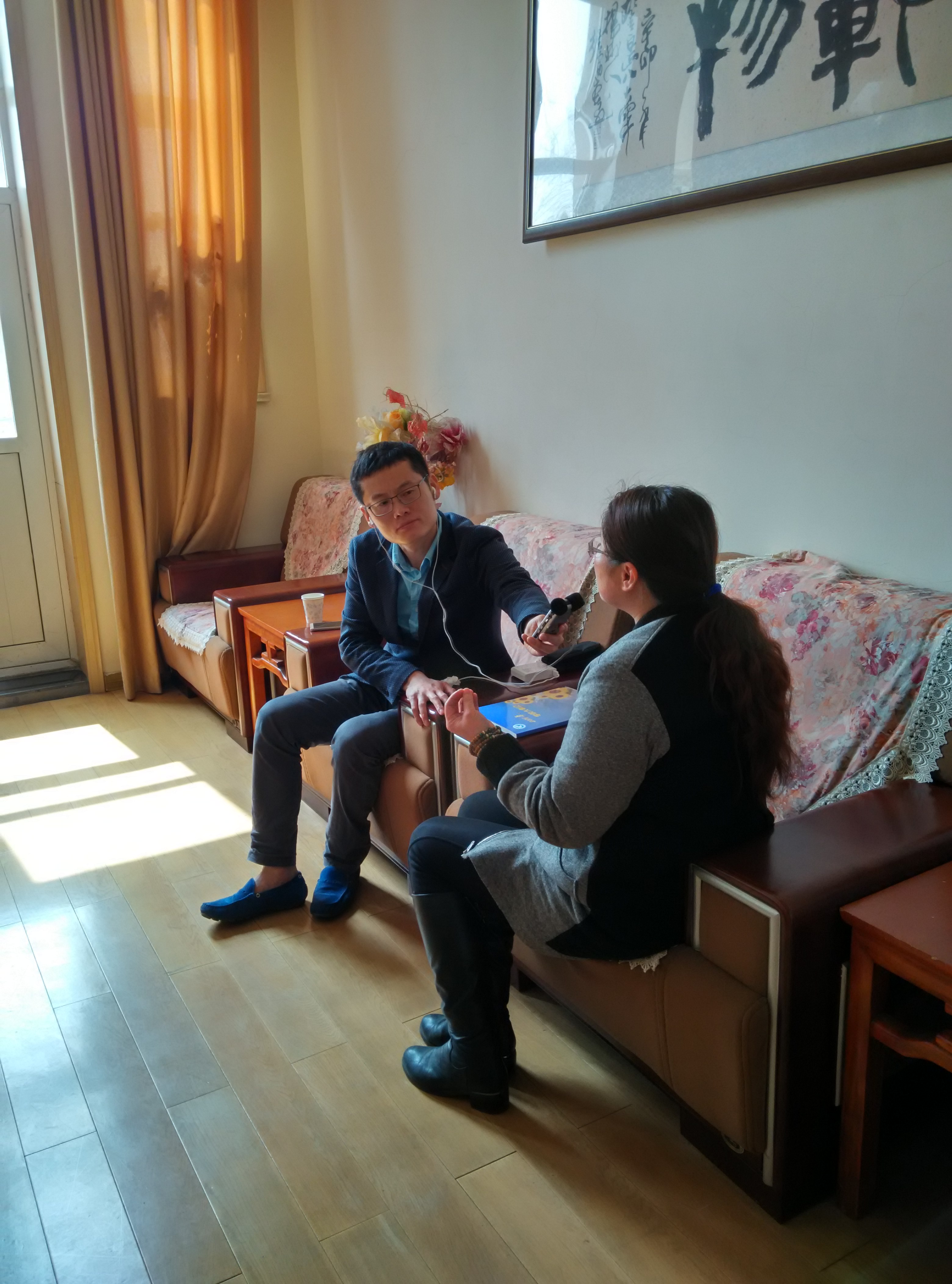 